Conceptual Understanding of Addition and Subtraction Behaviours/StrategiesConceptual Understanding of Addition and Subtraction Behaviours/StrategiesConceptual Understanding of Addition and Subtraction Behaviours/StrategiesConceptual Understanding of Addition and Subtraction Behaviours/StrategiesStudent takes objects from bin, but has difficulty using them to create an addition and subtraction problem.Student creates an additionproblem, but has difficulty creating a subtraction problem.Student creates addition andsubtraction problems, but cannotuse symbols and equations torepresent them.“I don’t know how to write anumber sentence.”Student creates addition andsubtraction problems anduses symbols and equations torepresent them.31 + 9 = ? "Answer is 40."71 – ? = 13 "Answer is 58."Observations/DocumentationObservations/DocumentationObservations/DocumentationObservations/DocumentationAddition and Subtraction Computational Behaviours/StrategiesAddition and Subtraction Computational Behaviours/StrategiesAddition and Subtraction Computational Behaviours/StrategiesAddition and Subtraction Computational Behaviours/StrategiesStudent counts three times to add or subtract quantities.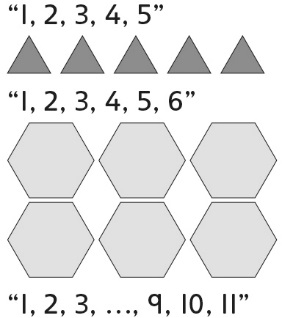 Student guesses and then countson or back to add or subtractquantities to check.Guess 7: 13, 14, 15, 16, 17, 18, 19“Not enough.”Student counts on or back to addor subtract quantities.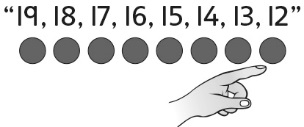 Student uses mental strategiesflexibly and accurately to add orsubtract quantities."I know 25 + 25 is 50. So, 25 + 26 is 1 more, or 51."Observations/DocumentationObservations/DocumentationObservations/DocumentationObservations/Documentation